УКАЗАНИЕ О внесении дополнений в Инструкцию Приднестровского республиканского банка от 2 июля 2008 года № 25-И «О порядке представления кредитными организациями отдельных форм отчетности в Приднестровский республиканский банк» (Регистрационный № 4548 от 19 августа 2008 года) (САЗ 08-33)Утверждено решением правленияПриднестровского республиканского банкаПротокол № 33 от 14 июля 2022 годаЗарегистрировано Министерством юстицииПриднестровской Молдавской Республики 24 августа 2022 г.Регистрационный № 11226Настоящее Указание разработано в соответствии с Законом Приднестровской Молдавской Республики от 7 мая 2007 года № 212-З-IV «О центральном банке Приднестровской Молдавской Республики» (САЗ 07-20), Законом Приднестровской Молдавской Республики от 1 декабря 1993 года «О банках и банковской деятельности в Приднестровской Молдавской Республике» (СЗМР 93-2), Законом Приднестровской Молдавской Республики от 3 августа 2021 года № 214-З-VII «О потребительском кредите (займе)» (САЗ 21-31) (далее - Закон Приднестровской Молдавской Республики «О потребительском кредите (займе)»).1. Внести в Инструкцию Приднестровского республиканского банка от 2 июля 2008 года № 25-И «О порядке представления кредитными организациями отдельных форм отчетности в Приднестровский республиканский банк» (Регистрационный № 4548 от 19 августа 2008 года) (САЗ 08-33) с изменениями и дополнениями, внесенными указаниями Приднестровского республиканского банка от 8 апреля 2009 года № 323-У (Регистрационный № 4841 от 19 мая 2009 года) (САЗ 09-21); от 15 июля 2009 года № 342-У (Регистрационный № 4964 от 18 августа 2009 года) (САЗ 09-34); от 19 января 2010 года № 371-У (Регистрационный № 5158 от 24 февраля 2010 года) (САЗ 10-8); от 3 марта 2011 года № 442-У (Регистрационный № 5600 от 19 апреля 2011 года) (САЗ 11-16); от 13 октября 2011 года № 487-У (Регистрационный № 5792 от 10 ноября 2011 года) (САЗ 11-45); от 21 февраля 2012 года № 517-У (Регистрационный № 5956 от 28 марта 2012 года) (САЗ 12-14); от 26 марта 2012 года № 529-У (Регистрационный № 5977 от 19 апреля 2012 года) (САЗ 12-17); от 24 июля 2012 года № 575-У (Регистрационный № 6100 от 14 августа 2012 года) (САЗ 12-34); от 7 декабря 2012 года № 637-У (Регистрационный № 6254 от 26 декабря 2012 года) (САЗ 12-53); от 30 января 2013 года № 657-У (Регистрационный № 6316 от 21 февраля 2013 года) (САЗ 13-7); от 23 апреля 2013 года № 684-У (Регистрационный № 6443 от 22 мая 2013 года) (САЗ 13-20); от 12 ноября 2013 года № 728-У (Регистрационный № 6629 от 6 декабря 2013 года) (САЗ 13-48); от 25 декабря 2013 года № 751-У (Регистрационный № 6701 от 6 февраля 2014 года) (САЗ 14-6); от 19 ноября 2014 года № 819-У (Регистрационный № 6972 от 11 декабря 2014 года) (САЗ 14-50); от 23 ноября 2015 года № 880-У (Регистрационный № 7315 от 17 декабря 2015 года) (САЗ 15-51); от 22 января 2016 года № 890-У (Регистрационный № 7360 от 19 февраля 2016 года) (САЗ 16-7); от 11 ноября 2016 года № 939-У (Регистрационный № 7669 от 25 ноября 2016 года) (САЗ 16-47); от 13 октября 2017 года № 1018-У (Регистрационный № 8022 от 8 ноября 2017 года) (САЗ 17-46); от 23 апреля 2018 года № 1066-У (Регистрационный № 8254 от 24 мая 2018 года) (САЗ 18-21); от 10 мая 2018 года № 1068-У (Регистрационный № 8265 от 30 мая 2018 года) (САЗ 18-22); от 23 мая 2018 года № 1073-У (Регистрационный № 8285 от 11 июня 2018 года) (САЗ 18-24); от 15 ноября 2018 года № 1122-У (Регистрационный № 8568 от 7 декабря 2018 года) (САЗ 18-49); от 7 декабря 2018 года № 1128-У (Регистрационный № 8702 от 20 февраля 2019 года) (САЗ 19-7); от 14 мая 2019 года № 1157–У (Регистрационный № 8902 от 13 июня 2019 года) (САЗ 19-22); от 15 октября 2019 года № 1195-У (Регистрационный № 9176 от 22 ноября 2019 года) (САЗ 19-45); от 28 ноября 2019 года № 1212-У (Регистрационный № 9247 от 24 декабря 2019 года) (САЗ 19-50); от 31 марта 2020 года № 1254-У (Регистрационный № 9530 от 29 мая 2020 года) (САЗ 20-22); от 5 мая 2020 года № 1259-У (Регистрационный № 9540 от 9 июня 2020 года) (САЗ 20-24); от 22 октября 2020 года № 1298-У (Регистрационный № 9816 от 16 ноября 2020 года) (САЗ 20-47); от 17 июня 2021 года № 1353-У (Регистрационный № 10359 от 25 июня 2021 года) (САЗ 21-25) (далее – Инструкция), следующие дополнения:а) Таблицу «Перечень отдельных форм отчетности, представляемых кредитными организациями в Приднестровский республиканский банк» Приложения № 1 к Инструкции дополнить строкой 18 следующего содержания:«»;б) Инструкцию дополнить Приложением № 20 в редакции согласно Приложения к настоящему Указанию.2. Настоящее Указание вступает в силу со дня вступления в силу Закона Приднестровской Молдавской Республики «О потребительском кредите (займе)».Председатель банка                                                                                                         В. ТИДВАг. Тирасполь«14» июля 2022 г.№ 1424-УПриложение к Указанию Приднестровского республиканского банка от 14 июля 2022 года № 1424-У «О внесении дополнений в Инструкцию Приднестровского республиканского банка от 2 июля 2008 года № 25-И «О порядке представления кредитными организациями отдельных форм отчетности в Приднестровский республиканский банк»Приложение № 20к Инструкции Приднестровского республиканского банка от 2 июля 2008 года № 25-И «О порядке представления кредитными организациями отдельных форм отчетности в Приднестровский республиканский банк»                                           .«Данные о средневзвешенных значениях полной стоимости потребительских кредитов (займов) в процентах годовых» за _________20__ г.Руководитель кредитной организации       _______________        ______________________                                                          (подпись)                      (расшифровка подписи)Главный бухгалтер кредитной организации   _______________    ______________________                                                                        (подпись)                     (расшифровка подписи)М.П.Исполнитель                                   телефонОтчет составлен на ____ листах Порядок составления и представления отчета «Данные о средневзвешенных значениях полной стоимости потребительских кредитов (займов) в процентах годовых»1. Отчет «Данные о средневзвешенных значениях полной стоимости потребительских кредитов (займов) в процентах годовых» (далее – Отчет) составляется в целях ежеквартального расчета и опубликования Приднестровским республиканским банком среднерыночного значения полной стоимости потребительского кредита (займа) в процентах годовых по категориям потребительских кредитов (займов).2. Отчет представляется в Приднестровский республиканский банк кредитными организациями (включая небанковские кредитные организации, осуществляющие депозитно-кредитные операции) в виде форматного электронного документа, заверенного электронной подписью, в соответствии со структурой форматного электронного документа «Данные о средневзвешенных значениях полной стоимости потребительских кредитов (займов) в процентах годовых» ежеквартально, по состоянию на 1-е число месяца, следующего за отчетным кварталом, не позднее 7-го рабочего дня месяца, следующего за отчетным кварталом.3. В Отчет включаются сводные данные по кредитной организации, включая филиалы, о кредитах (займах), выданных физическим лицам по договорам, заключенным в отчетном периоде. Потребительские кредиты (займы), предоставляемые в рамках государственных программ, предусматривающих предоставление из республиканского бюджета Приднестровской Молдавской Республики субсидий кредиторам на возмещение недополученных доходов кредиторов по выданным потребительским кредитам (займам), не учитываются при расчете среднерыночного значения полной стоимости потребительского кредита (займа) по категориям потребительских кредитов (займов), определяемым центральным банком Приднестровской Молдавской Республики.4. Средневзвешенные значения полной стоимости потребительских кредитов (займов) рассчитываются по каждой категории потребительских кредитов (займов) в разрезе валют по формуле:Pav = (V1 х P1 + V2 х Р2 + ... + Vn х Pn) : (V1 + V2 + ... + Vn),где:Pav - Средневзвешенные значения полной стоимости потребительских кредитов (займов) в процентах годовых;V1, V2, ... Vn - сумма кредита (займа) по договору потребительского кредита (займа) по n-й сделке за отчетный период;P1, Р2,... Pn - полная стоимость потребительских кредитов (займов) в процентах годовых соответствующей категории потребительских кредитов (займов) по n-й сделке, раскрытая в соответствии с Законом Приднестровской Молдавской Республики «О потребительском кредите (займе)», в договоре потребительского кредита (займа), заключенном в отчетном периоде.5. В Отчете графы 3 и 4 в строках 1, 2, 3, 3.1, 3.2, 4, 4.1, 4.2 не заполняются.В графе 3 Отчета данные отражаются в процентах годовых с точностью до трех знаков после запятой (с округлением по математическому методу).В графе 4 Отчета указывается общая сумма потребительских кредитов (займов) по заключенным договорам потребительских кредитов (займов) за отчетный квартал, выраженная в рублях Приднестровской Молдавской Республики. Пересчет кредитов (займов), номинированных в иностранной валюте, производится в соответствии с требованиями нормативно-правового акта Приднестровского республиканского банк, регламентирующего порядок бухгалтерского учета в кредитных организациях, расположенных на территории Приднестровской Молдавской Республики.В расчет показателей в графах 3 и 4 Отчета по строкам 2.1-2.5 включается сумма лимита кредитования (лимита задолженности и (или) лимита выдачи кредитной линии, в том числе возобновляемой), в том числе с использованием электронного средства платежа (кредитные карты), на день заключения договора потребительского кредита (займа). В случае если в договор потребительского кредита (займа) одновременно включены оба условия – о лимите задолженности и лимите выдачи, – в расчет принимается сумма лимита задолженности. 6. Отчет заполняется по категориям потребительских кредитов (займов) следующим образом:а) по строке 1 отражаются потребительские кредиты (займы), индивидуальные условия предоставления которых определяют цель использования потребительского кредита (займа) как приобретение автотранспортного средства и указывают на необходимость предоставления обеспечения исполнения обязательств по договору потребительского кредита (займа) в виде залога приобретаемого автотранспортного средства;б) по строке 2 отражаются потребительские кредиты (займы), индивидуальные условия предоставления которых, независимо от наличия или отсутствия цели использования кредита (займа), определяют сумму лимита кредитования, в том числе с использованием электронного средства платежа (кредитные карты), и при недостаточности или отсутствии денежных средств на банковском счете клиента - физического лица («овердрафт»), за исключением потребительских кредитов (займов), учтенных в строках 1.1, 1.2, 3.1.1–3.1.4, 3.2.1–3.2.4, 5–8; в) по строке 3 отражаются потребительские кредиты (займы), индивидуальные условия предоставления которых независимо от наличия или отсутствия цели использования потребительского кредита (займа) и необходимости предоставления обеспечения исполнения обязательств по договору потребительского кредита (займа) определяют сумму потребительского кредита (займа) или лимит кредитования и которые предоставляются путем перечисления средств на основании письменных распоряжений клиентов-заемщиков – физических лиц торгово-сервисному предприятию в счет оплаты товаров (услуг) при наличии соответствующего договора (POS-кредиты), за исключением потребительских кредитов (займов), учтенных в строках 1.1, 1.2;г) по строке 4 отражаются потребительские кредиты (займы), индивидуальные условия предоставления которых определяют соответственно одно из следующих условий:1) сумму кредита (займа) без указания цели использования потребительского кредита (займа);2) цель использования потребительского кредита (займа), но не указывают на необходимость предоставления обеспечения исполнения обязательств по договору потребительского кредита (займа) в виде залога;3) цель использования потребительского кредита (займа) как полное или частичное исполнение обязательств по другому договору потребительского кредита (займа);д) по строке 5 отражаются потребительские кредиты (займы), индивидуальные условия предоставления которых предусматривают получение заемщиком на свой банковский счет, открытый у кредитора, заработной платы, иных регулярных выплат, начисляемых в связи с исполнением трудовых обязанностей, и (или) пенсий, пособий и иных социальных или компенсационных выплат, в том числе «овердрафт»;В строки 4.1.1–4.1.5 и 4.2.1–4.2.5 не включаются данные по потребительским кредитам (займам), учтенные в строках 1.1, 1.2, 2.1–2.5, 3.1.1–3.1.4, 3.2.1–3.2.4, 5, 6, 8. В строку 5 не включаются данные по потребительским кредитам (займам), учтенные в строках 2.1–2.5, 6–8;е) по строке 6 Отчета отражаются потребительские кредиты (займы), индивидуальные условия предоставления которых определяют одну из следующих целей использования потребительского кредита (займа):1) приобретение жилого помещения во вновь построенном многоквартирном доме и указывают на необходимость предоставления обеспечения исполнения обязательств по договору потребительского кредита (займа) в виде залога приобретаемого объекта недвижимости (далее – ипотека);2) приобретение жилого помещения в многоквартирном доме на вторичном рынке жилья и указывают на необходимость предоставления обеспечения исполнения обязательств по договору потребительского кредита (займа) в виде ипотеки;3) приобретение гаража либо машино-места и указывают на необходимость предоставления обеспечения исполнения обязательств по договору потребительского кредита (займа) в виде ипотеки;4) полное или частичное исполнение обязательств по ранее выданному потребительскому кредиту (займу), в том числе обеспеченному залогом недвижимого имущества или прав требования участника долевого строительства по договору участия в долевом строительстве, и указывают на необходимость предоставления обеспечения исполнения обязательств по договору потребительского кредита (займа) в виде залога недвижимого имущества или прав требования участника долевого строительства по договору участия в долевом строительстве;5) исполнение обязательств по договору участия в долевом строительстве и указывают на необходимость предоставления обеспечения исполнения обязательств по договору потребительского кредита (займа) в виде залога прав требования участника долевого строительства по договору участия в долевом строительстве;ж) по строке 7 Отчета отражаются потребительские кредиты (займы), индивидуальные условия предоставления которых определяют цель использования потребительского кредита (займа) как строительство жилого дома, либо приобретение земельного участка с жилым домом, либо приобретение прав пользования земельным участком и указывают на необходимость предоставления обеспечения исполнения обязательств по договору потребительского кредита (займа) в виде залога недвижимого имущества; з) по строке 8 Отчета отражаются потребительские кредиты (займы), индивидуальные условия предоставления которых не определяют цель использования потребительского кредита (займа), но указывают на необходимость предоставления обеспечения исполнения обязательств по договору потребительского кредита (займа) в виде залога недвижимого имущества или прав требования участника долевого строительства по договору участия в долевом строительстве; и) потребительские кредиты (займы), права (требования) по которым приобретены кредитной организацией (новым кредитором) по договору уступки требования (цессии), в Отчете не отражаются.Структура форматного электронного документа«Данные о средневзвешенных значениях полной стоимости потребительских кредитов (займов) в процентах годовых»Периодичность отчетности: ежеквартальнаяhttps://services.cbpmr.net:11443/sois.md- СОИС (Система обмена информационными сообщениями) - тип запроса: cclТаблица № 1Примечание: показатели с кодом 100, 200, 300, 310, 320, 400, 410, 420 не заполняются.БАНКА РЕПУБЛИКАНЭНИСТРЯНЭ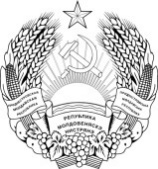 ПРИДНIСТРОВСЬКИЙРЕСПУБЛIКАНСЬКИЙ БАНКПРИДНЕСТРОВСКИЙ РЕСПУБЛИКАНСКИЙБАНКПРИДНЕСТРОВСКИЙ РЕСПУБЛИКАНСКИЙБАНКПРИДНЕСТРОВСКИЙ РЕСПУБЛИКАНСКИЙБАНК18.«Данные о средневзвешенных значениях полной стоимости потребительских кредитов (займов) в процентах годовых»Приложение № 20Номер строкиКатегории потребительских кредитов (займов)Средневзвешенное значение полной стоимости потребительских кредитов (займов) в процентах годовых, %Общая сумма выданных кредитов (займов) за отчетный квартал, рублей ПМР12341Потребительские кредиты на цели приобретения автотранспортных средств с залогом автотранспортного средстваХХ1.1автомобили с пробегом от 0 до 1000 км1.2автомобили с пробегом свыше 1000 км2Потребительские кредиты с лимитом кредитования (по сумме лимита кредитования на день заключения договора)ХХ2.1до 10 тыс. руб.2.2от 10 тыс. руб. до 50 тыс. руб.2.3от 50 тыс. руб. до 100 тыс. руб.2.4от 100 тыс. руб. до 300 тыс. руб.2.5свыше 300 тыс. руб.3Потребительские кредиты (займы), предоставляемые путем перечисления заемных средств торгово-сервисному предприятию в счет оплаты товаров (услуг) при наличии соответствующего договора с торгово-сервисным предприятием (POS-кредиты)ХХ3.1до 1 года, в том числе:ХХ3.1.1до 10 тыс. руб.3.1.2от 10 тыс. руб. до 50 тыс. руб.3.1.3от 50 тыс. руб. до 100 тыс. руб.3.1.4свыше 100 тыс. руб.3.2свыше 1 года, в том числе:ХХ3.2.1до 10 тыс. руб.3.2.2от 10 тыс. руб. до 50 тыс. руб.3.2.3от 50 тыс. руб. до 100 тыс. руб.3.2.4свыше 100 тыс. руб.4Нецелевые потребительские кредиты, целевые потребительские кредиты без залога (кроме POS-кредитов), потребительские кредиты на рефинансирование задолженностиХХ4.1до 1 года, в том числе:ХХ4.1.1до 10 тыс. руб.4.1.2от 10 тыс. руб. до 50 тыс. руб.4.1.3от 50 тыс. руб. до 100 тыс. руб.4.1.4от 100 тыс. руб. до 300 тыс. руб.4.1.5свыше 300 тыс. руб.4.2свыше 1 года, в том числе:ХХ4.2.1до 10 тыс. руб.4.2.2от 10 тыс. руб. до 50 тыс. руб.4.2.3от 50 тыс. руб. до 100 тыс. руб.4.2.4от 100 тыс. руб. до 300 тыс. руб.4.2.5свыше 300 тыс. руб.5Потребительские кредиты, предоставляемые при условии получения заемщиком регулярных выплат на свой банковский счет6Потребительские кредиты, обязательства заемщиков по которым обеспечены ипотекой, предоставляемые на цели приобретения объекта недвижимости либо на рефинансирование задолженности7Потребительские кредиты, обязательства заемщиков по которым обеспечены ипотекой, предоставляемые на цели приобретения прав пользования земельным участком и (или) строительство жилого дома8Нецелевые потребительские кредиты, обязательства заемщиков по которым обеспечены ипотекой№ п/пНаименование поля1Код учреждения банка2Дата отчета в формате дд.мм.гггг 3Статья отчета (заполняется в соответствии с таблицей № 1 настоящего Приложения)4Цифровой код валюты (заполняется в соответствии с Классификатором валют. Целое число)5Средневзвешенные значения полной стоимости потребительских кредитов (займов) в процентах годовых, %6Общая сумма выданных кредитов (займов) за отчетный квартал, рублей ПМРНомер строкиКатегории потребительских кредитов (займов)Код1231Потребительские кредиты на цели приобретения автотранспортных средств с залогом автотранспортного средства1001.1автомобили с пробегом от 0 до 1000 км1101.2автомобили с пробегом свыше 1000 км1202Потребительские кредиты с лимитом кредитования (по сумме лимита кредитования на день заключения договора)2002.1до 10 тыс. руб.2102.2от 10 тыс. руб. до 50 тыс. руб.2202.3от 50 тыс. руб. до 100 тыс. руб.2302.4от 100 тыс. руб. до 300 тыс. руб.2402.5свыше 300 тыс. руб.2503Потребительские кредиты (займы), предоставляемые путем перечисления заемных средств торгово-сервисному предприятию в счет оплаты товаров (услуг) при наличии соответствующего договора с торгово-сервисным предприятием (POS-кредиты)3003.1до 1 года, в том числе:3103.1.1до 10 тыс. руб.3113.1.2от 10 тыс. руб. до 50 тыс. руб.3123.1.3от 50 тыс. руб. до 100 тыс. руб.3133.1.4свыше 100 тыс. руб.3143.2свыше 1 года, в том числе:3203.2.1до 10 тыс. руб.3213.2.2от 10 тыс. руб. до 50 тыс. руб.3223.2.3от 50 тыс. руб. до 100 тыс. руб.3233.2.4свыше 100 тыс. руб.3244Нецелевые потребительские кредиты, целевые потребительские кредиты без залога (кроме POS-кредитов), потребительские кредиты на рефинансирование задолженности4004.1до 1 года, в том числе:4104.1.1до 10 тыс. руб.4114.1.2от 10 тыс. руб. до 50 тыс. руб.4124.1.3от 50 тыс. руб. до 100 тыс. руб.4134.1.4от 100 тыс. руб. до 300 тыс. руб.4144.1.5свыше 300 тыс. руб.4154.2свыше 1 года, в том числе:4204.2.1до 10 тыс. руб.4214.2.2от 10 тыс. руб. до 50 тыс. руб.4224.2.3от 50 тыс. руб. до 100 тыс. руб.4234.2.4от 100 тыс. руб. до 300 тыс. руб.4244.2.5свыше 300 тыс. руб.4255Потребительские кредиты, предоставляемые при условии получения заемщиком регулярных выплат на свой банковский счет5006Потребительские кредиты, обязательства заемщиков по которым обеспечены ипотекой, предоставляемые на цели приобретения объекта недвижимости либо на рефинансирование задолженности6007Потребительские кредиты, обязательства заемщиков по которым обеспечены ипотекой, предоставляемые на цели приобретения прав пользования земельным участком и (или) строительство жилого дома7008Нецелевые потребительские кредиты, обязательства заемщиков по которым обеспечены ипотекой800